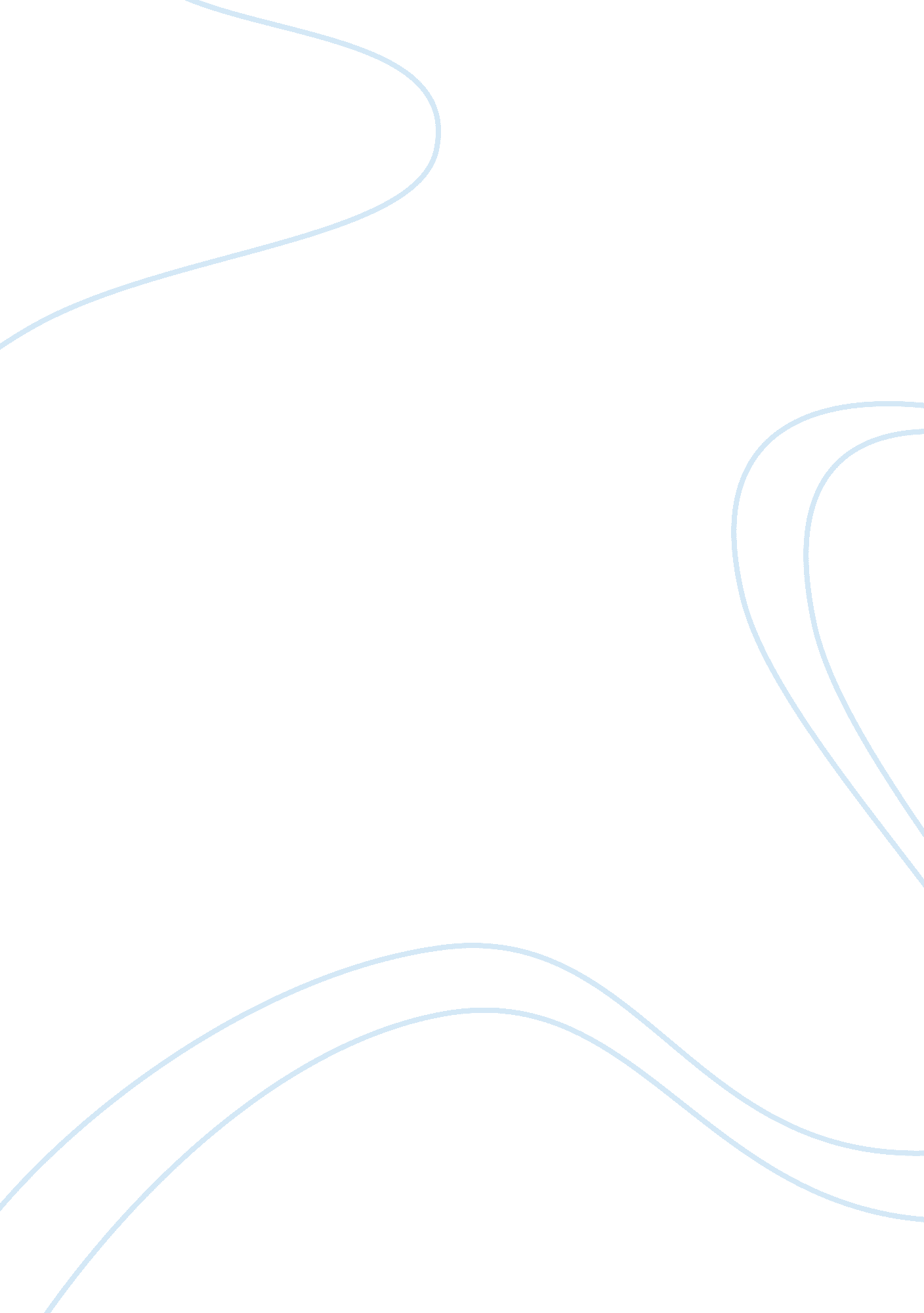 Clothes in latin america essay sampleDesign, Fashion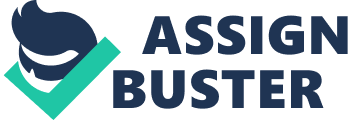 Clothes in Chile and general Latin America Clothing styles throughout Latin America vary from region to region and have been influenced through several different sources. Fashion in Latin America today and traditional fashions of Latin America differ dramatically. Climate, location, isolation, population, economy, history, colonial influences are many of the sources that have helped to contribute to these changes. Traditional Latin American fashion varied form region to region but maintained a distinctive appearance. Traditional and new aged Latino fashions are generally easy to decipher from each other. Modern fashion in Chile and most of Latin American have lost their traditional roots and are similar to North American. It has become the norm to see a citizen of Chile walking the street in Gap or American eagle. The amount of traditional roots left in clothes largely depends on the location. Rural Latin American and Chile clothes are much more traditional than in the cities. Rural Chileans and Latin Americans who live in tropical climates prefer lightweight cotton clothing in general. Men usually wear lightweight cotton clothing and loose fitting cotton shirts. The majority of the woman dress in long skirts and blouses. In contrast, people who live in mountains or places of high elevation need heavier clothing for protection against the cold. Both men and woman alike wear ponchos or will simply use blankets with a slit for the head. Woman also dress in full skirts, long sleeved blouses, and shawls. Different lifestyles require different sorts of fashion. Farmers wear straw or felt hats to protect themselves form the sun. In the highlands men often wear coarse hand woven shirts and baggy pants. Rural people generally go barefoot or in sandals, and some even make shoes out of automobile tires. Despite modernized fashion Chileans and other Latin Americans, will dress more traditionally for special events or occasions. Chilean cowboys (Hausas) wear big flat-topped hats, heavy ponchos, colorful sashes, fringed leather leggings, and boost with spurs. This is a traditional outfit for Hausas in Chile. The clothing of the Araucarias Indian women of south-central Chile includes brightly colored shawls and heavy silver jewelry. Many Indian groups wear brightly colored clothing with traditional patterns. In such groups, each area/village has its¡¯ own special designs and colors. Colonials played a large and important role in the alteration and adaptation of Latin American fashion. The cultures different styles of clothing mixed together and became more European/American as time went on. Over the years factories have bee built throughout Latin America and Chile, many of which produced clothes, influencing fashion further. Media greatly promoted the Americanization of clothes in the Hispanic culture as well. Different regions have held on to their native clothes styles better than others. Traditional clothing, however, can still be found in certain areas of Latin America today. Areas that are more isolated than others have a better chance of holding on to their traditional way of dress. Because these regions are isolated they have not been as colonized as other areas and are visited by outside locations less often. Even if a location isn¡¯t necessarily isolated the physical characteristics and weather can cause traditional dress to continue. Extreme heat of cold, high winds, and a rocky area of land are examples of factors that cause modernization to decrease. Clothes worn in Latin American countries today differ greatly from region to region. In Ecuador the Otovindions are well known for their distinctive weave pattern, bright colors, and sharp depiction of figures in their clothing. Clothes in Ecuador and many other Latin American countries are hand made to a larger extent than in America. Bolivia is very much in touch with their traditional roots in clothing today. Many men and boys wear brightly colored knitted caps with earflaps, which help to keep them warm in the highlands. Due to warm weather in certain areas of Bolivia many Bolivians wear lightweight fabric, especially lightweight cotton. Despite the changes in civilization the many native Bolivian Indians are able to maintain their traditional style of clothing and customs. The woman wear their hair in long pigtails with a soft derby hat on their heads. Bolivian women will wear an apron over a bright skirt with many underskirts, which are cool. 